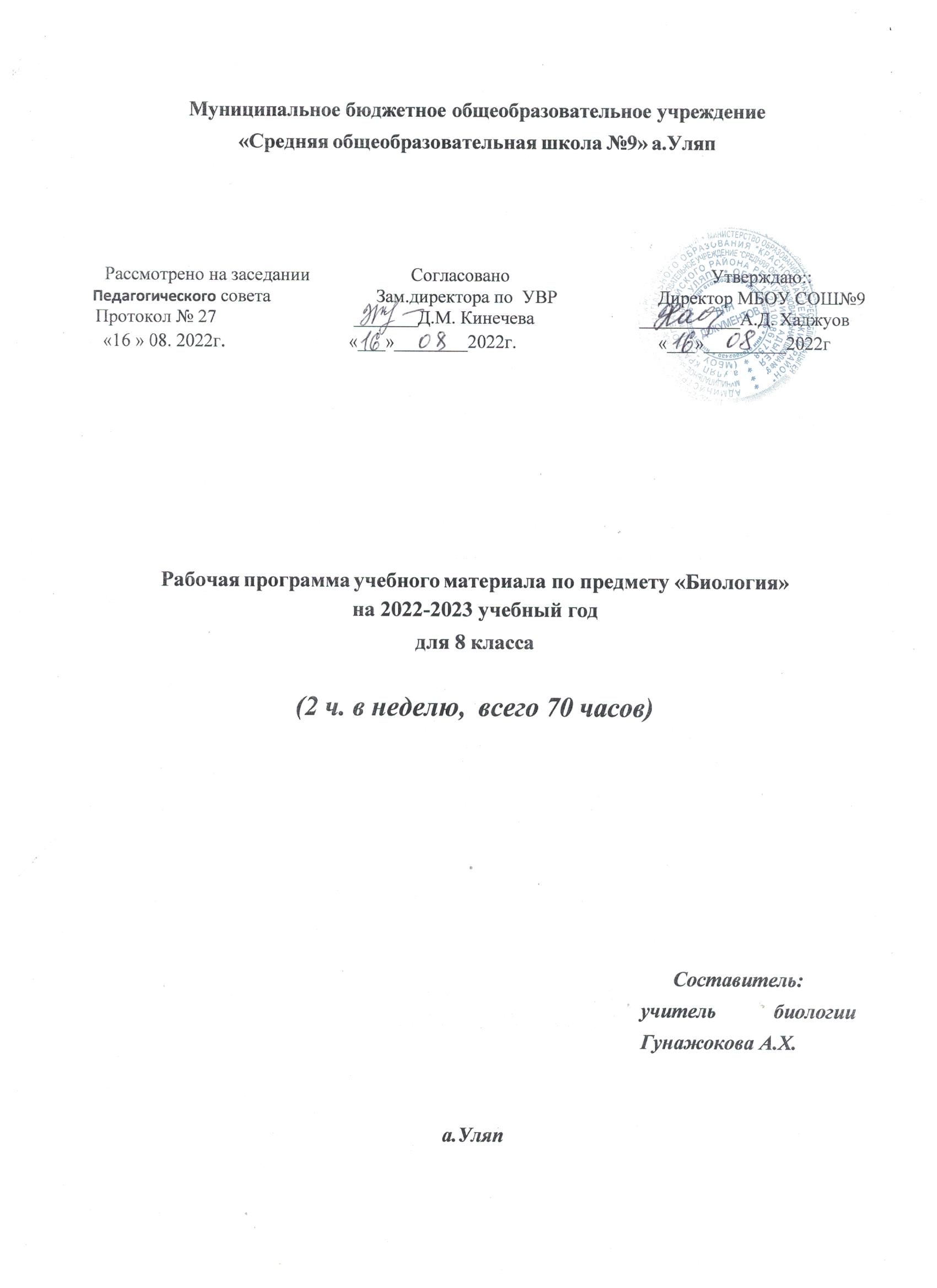 Пояснительная запискаРабочая программа по биологии 8 класса составлена на основании следующих нормативных документов: Программа соответствует положениям Федерального государственного образовательного стандарта основного общего образования, в том числе требованиям к результатам освоения основной образовательной программы, фундаментальному ядру содержания общего образования. Рабочая программа составлена на основании программы. Биология 5- 9 классы. Концентрический курс М.,« Дрофа», 2016 г. Авторы: Н.И. Сонин, В.Б. Захаров. Программа отражает идеи и положения Концепции духовно-нравственного развития и воспитания личности гражданина России, Программы формирования универсальных учебных действий (УУД), составляющих основу для саморазвития и непрерывного образования, выработки коммуникативных качеств, целостности общекультурного, личностного и познавательного развития учащихся. Федеральный закон Российской Федерации от 29. 12. 2012 г., №273-ФЗ «Об образовании в Российской Федерации».Примерное тематическое планирование: биология. 5-9 классы. - Примерные программы по учебным предметам. биология. 5-9 классы. М : Дрофа, 2010.- (Стандарты второго поколения).Учебное содержание курса биологии:Сонин, Н. И., Сапин, М. Р. Биология. Человек. 8 класс: учебник/ Сонин, Н. И., Сапин, М. Р. — М.: Дрофа.Планируемые результаты освоения учебного предмета биологии в8 классеЧеловек и его здоровьеВыпускник научится:характеризовать особенности строения и процессов жизнедеятельности организма человека, их практическую значимость;применять методы биологической науки при изучении организма человека: проводить наблюдения за состоянием собственного организма, измерения, ставить несложныебиологические эксперименты и объяснять их результаты;использовать составляющие исследовательской и проектной деятельности по изучению организма человека: приводить доказательства родства человека с млекопитающими животными, сравнивать клетки, ткани, процессы жизнедеятельности организма человека; выявлять взаимосвязи между особенностями строения клеток, тканей, органов, систем ор- ганов и их функциями;ориентироваться в системе познавательных ценностей: оценивать информацию оборганизме человека, получаемую из разных источников, последствия влияния факторов риска на здоровье человека.Выпускник получит возможность научиться:использовать на практике приёмы оказания первой помощи при простудных заболеваниях, ожогах, обморожениях, травмах, спасении утопающего; рациональной организации труда и отдыха; проведения наблюдений за состоянием собственного организма;выделять эстетические достоинства человеческого тела;реализовывать установки здорового образа жизни;ориентироваться в системе моральных норм и ценностей по отношению к собственному здоровью и здоровью других людей;находить в учебной и научно-популярной литературе информацию об организме человека, оформлять её в виде устных сообщений, докладов, рефератов, презентаций;анализировать и оценивать целевые и смысловые установки в своих действиях и поступках по отношению к здоровью своему и окружающих; последствия влияния факторов риска на здоровье человека.Личностными результатами изучения предмета «Биология» являются:Осознавать единство и целостность окружающего мира, возможности его познаваемости и объяснимости на основе достижений науки.Постепенно выстраивать собственное целостное мировоззрение.Осознавать потребность и готовность к самообразованию, в том числе и в рамках самостоятельной деятельности вне школы.Оценивать жизненные ситуации с точки зрения безопасного образа жизни и сохранения здоровья.Оценивать экологический риск взаимоотношений человека и природы.Формировать экологическое мышление: умение оценивать свою деятельность и поступки других людей с точки зрения сохранения окружающей среды – гаранта жизни иблагополучия людей на Земле.Метапредметными результатами изучения курса «Биология» являются:Регулятивные УУД:Самостоятельно обнаруживать и формулировать учебную проблему, определять цель учебной деятельности, выбирать тему проекта.Выдвигать версии решения проблемы, осознавать конечный результат, выбирать из предложенных и искать самостоятельно средства достижения цели.Составлять (индивидуально или в группе) план решения проблемы (выполнения проекта).Работая по плану, сверять свои действия с целью и, при необходимости, исправлять ошибки самостоятельно.В диалоге с учителем совершенствовать самостоятельно выработанные критерии оценки.Познавательные УУД:Анализировать, сравнивать, классифицировать и обобщать факты и явления. Выявлять причины и следствия простых явлений.Осуществлять сравнение, сериацию и классификацию, самостоятельно выбирая основания и критерии для указанных логических операций; строить классификацию на основедихотомического деления (на основе отрицания).Строить логическое рассуждение, включающее установление причинно-следственных связей.Создавать схематические модели с выделением существенных характеристик объекта.Составлять тезисы, различные виды планов (простых, сложных и т.п.). Преобразовывать информацию из одного вида в другой (таблицу в текст и пр.).Коммуникативные УУД:Самостоятельно организовывать учебное взаимодействие в группе (определять общие цели, распределять роли,договариваться друг с другом и т.д.)СодержаниеБиология. Человек. 8 класс Раздел 1. Место человека в системе органического мираЧеловек как часть живой природы. Место человека в системе органического мира. Черты сходства человека и животных. Сходство и различия человека и человекообразных обезьян. Человек разумный.ДемонстрацияТаблицы, схемы, рисунки, раскрывающие черты сходства человека и животных.Раздел 2. Происхождение человекаБиологические и социальные факторы антропосоциогенеза. Этапы антропогенеза и факторы становления человека. Расы человека, их происхождение и единство.ДемонстрацияИзображение представителей различных рас человека.Раздел 3. Краткая история развития знаний о строении и функциях организма человекаНауки о человеке: анатомия, физиология, гигиена. Великие анатомы и физиологи: Гиппократ, Клавдий Гален, Андреас Везалий.ДемонстрацияПортреты великих учёных— анатомов и физиологов.Раздел 4. Общий обзор строения и функций организма человекаКлеточное строение организма. Ткани: эпителиальные, соединительные, мышечные, нервная. Органы человеческого организма. Системы органов. Взаимосвязь органов и систем органов как основа гомеостаза.ДемонстрацияСхемы строения систем органов человека. Лабораторные и практические работы Изучение микроскопического строения тканей.Распознавание на таблицах органов и систем органов.Раздел 5. Координация и регуляцияГуморальная регуляция. Железы внутренней секреции. Гормоны и их роль в обменных процессах. Нервно - гуморальная регуляция.ДемонстрацияТаблицы, иллюстрирующие эндокринные железы. Фотографии больных с различными нарушениями функций эндокринных желёз. Нервная регуляция. Значение нервной системы. Центральная и периферическая нервные системы. Вегетативная и соматическая части нервной системы. Рефлекс; проведение нервного импульса. Строение и функции спинного мозга, отделов головного мозга. Большие полушария головного мозга. Кора больших полушарий. Значение коры больших полушарий и её связи с другими отделами мозга. Органы чувств (анализаторы), их строение и функции. Строение, функции и гигиена органов зрения. Строение и функции органов слуха. Предупреждение нарушений слуха. Органы осязания, вкуса, обоняния. Гигиена органов чувств.ДемонстрацияМуляж головного мозга.Лабораторные и практические работыИзучение головного мозга человека (по муляжам). Изучение изменения размера зрачка.Раздел 6. Опора и движениеСкелет человека, его отделы: осевой скелет, скелет поясов конечностей. Особенности скелета человека, связанные с трудовой деятельностью и прямохождением. Состав и строение костей: трубчатые и губчатые кости. Рост костей. Возрастные изменения в строении костей. Типы соединения Возрастные изменения в строении костей. Типы соединения костей. Заболевания опорно - двигательной системы и их профилактика. Мышечная система. Строение и развитие мышц. Основные группы мышц, их функции. Работа мышц; статическая и динамическая нагрузки. Роль нервной системы в регуляции работы мышц. Утомление мышц, роль активного отдыха в восстановлении активности мышечной ткани. Значение физической культуры и режима труда для правильного формирования опорно - двигательной системы.ДемонстрацияСкелет человека, отдельных костей. Распилы костей.Приёмы оказания первой помощи при повреждениях (травмах) опорно - двигательной системы.Лабораторные и практические работыИзучение внешнего строения костей.Измерение массы и роста своего организма.Выявление влияния статической и динамической нагрузки на утомление мышц.Раздел 7. Внутренняя среда организмаПонятие «внутренняя среда». Тканевая жидкость.Кровь, её состав и значение в обеспечении жизнедеятельности организма. Клеточные элементы крови: эритроциты, лейкоциты, тромбоциты. Плазма крови. Свёртывание крови. Группы крови. Лимфа. Иммунитет. Инфекционные заболевания. Предупредительные прививки. Переливание крови. Донорство. Значение работ Л. Пастера и И. И. Мечникова в области иммунитета.ДемонстрацияСхемы и таблицы, посвящённые составу крови, группам крови.Лабораторные и практические работы Изучение микроскопического строения крови. Раздел 8. Транспорт веществСердце, его строение и регуляция деятельности. Большой и малый круги кровообращения. Лимфообращение. Движение крови по сосудам. Кровяное давление. Заболевания органов кровообращения, их предупреждение.ДемонстрацияМодель сердца человека. Таблицы и схемы, иллюстрирующие строение клеток крови и органов кровообращения.Лабораторные и практические работыИзмерение кровяного давления.Определение пульса и подсчёт числа сердечных сокращений.Раздел 9. ДыханиеПотребность организма человека в кислороде воздуха. Органы дыхания, их строение. Дыхательные движения. Газообмен в лёгких, тканях. Перенос газов эритроцитами и плазмой крови. Регуляция дыхания. Искусственное дыхание. Голосовой аппарат.ДемонстрацияМодели гортани, лёгких.Лабораторные и практические работыОпределение частоты дыхания.Раздел 10. ПищеварениеПитательные вещества и пищевые продукты. Потребность человека в пище и питательных веществах. Витамины. Пищеварение. Строение и функции органов пищеварения. Пищеварительные железы: печень и поджелудочная железа. Этапы процессов пищеварения. Исследования И. П. Павлова в области пищеварения.ДемонстрацияРельефная модель внутренних органов человека.Лабораторные и практические работыВоздействие желудочного сока на белки, слюны — на крахмал. Определение норм рационального питания.Раздел 11. Обмен веществ и энергииОбщая характеристика обмена веществ и энергии. Пластический и энергетический обмен, их взаимосвязь. Витамины, их роль в обмене веществ. Гиповитаминоз. Гипервитаминоз.Раздел 12. ВыделениеКонечные продукты обмена веществ. Органы выделения. Почки, их строение и функции. Образование мочи.Роль кожи в выведении из организма продуктов обмена веществ.ДемонстрацияМодель почек.Раздел 13. Покровы телаСтроение и функции кожи. Роль кожи в теплорегуляции. Закаливание. Гигиенические требования к одежде, обуви. Заболевания кожи и их предупреждение.ДемонстрацияСхемы, иллюстрирующие строение кожных покровов человека, производные кожи.Раздел 14. Размножение и развитиеСистема органов размножения: строение и гигиена. Оплодотворение. Внутриутробное развитие, роды. Лактация. Рост и развитие ребёнка. Планирование семьи.Раздел 15. Высшая нервная деятельностьРефлекс — основа нервной деятельности. Исследования И. М. Сеченова, И.П. Павлова, А. А. Ухтомского,П. К. Анохина. Виды рефлексов. Формы поведения. Особенности высшей нервной деятельности и поведения человека. Познавательные процессы. Торможение. Типы нервной системы. Речь. Мышление. Сознание. Биологические ритмы. Сон, его значение и гигиена. Гигиена умственного труда.Память. Эмоции. Особенности психики человека.Раздел 16. Человек и его здоровьеСоблюдение санитарно - гигиенических норм и правил здорового образа жизни. Оказание первой доврачебной помощи при кровотечении, отравлении угарным газом, спасении утопающего, травмах, ожогах, обморожении. Укрепление здоровья: двигательная активность, закаливание. Факторы риска: стрессы, гиподинамия, переутомление. Вредные привычки, их влияние на здоровье человека. Человек и окружающая среда. Окружающая среда как источник веществ и энергии. Среда обитания. Правила поведения человека в окружающей среде.Лабораторные и практические работыИзучение приёмов остановки артериального и венозного кровотечений. Анализ и оценка влияния на здоровье человека факторов окружающей среды.Тематическое планированиеКалендарно-тематическое планирование9 кл. Человек и его здоровье. 68 ч. (2 ч. в неделю)Биология. Человек. 8 класс70 чВведение3Общий обзор строения и функций организма человека3Координация и регуляция9Опора и движение8Кровь и кровообращение8Дыхание4Пищеварение5Обмен веществ и энергии2Выделение1Покровы тела5Размножение и развитие3Анализаторы4Высшая нервная деятельность6Здоровье человека .6Человек и окружающая среда3№ п/пТема урокаТема урокаХарактеристика видов деятельности учащихсяд/з стр.Дата по плану и факт.Введение (3часа)Введение (3часа)Введение (3часа)Введение (3часа)Введение (3часа)Введение (3часа)1Место человека в системе органического мираХарактеризуют место человека в системе органического мира. Выделяют су-щественные признаки, доказывающие родство человека и животных. Сравнивают особенности строения человекообразных обезьян и человека, делают выводыХарактеризуют место человека в системе органического мира. Выделяют су-щественные признаки, доказывающие родство человека и животных. Сравнивают особенности строения человекообразных обезьян и человека, делают выводы3-112Эволюция человека. Расы.Объясняют биологические и социальныефакторы антропосоциогенеза. Характеризуют основные этапы эволюции человека.Определяют характерные черты рас человекаОбъясняют биологические и социальныефакторы антропосоциогенеза. Характеризуют основные этапы эволюции человека.Определяют характерные черты рас человека11-183История развития знаний о строении и функциях организма человека.Объясняют роль наук о человеке длясохранения и поддержания его здоровья. Описывают вклад ведущих отечественных и зарубежных учёных в развитие знаний об организме человекаОбъясняют роль наук о человеке длясохранения и поддержания его здоровья. Описывают вклад ведущих отечественных и зарубежных учёных в развитие знаний об организме человека19-251. Общий обзор строения и функций организма человека (3 часа)1. Общий обзор строения и функций организма человека (3 часа)1. Общий обзор строения и функций организма человека (3 часа)1. Общий обзор строения и функций организма человека (3 часа)1. Общий обзор строения и функций организма человека (3 часа)1. Общий обзор строения и функций организма человека (3 часа)4Клеточное строение организма.Клеточное строение организма.Выявляют основные признаки организма человека. Называют основные структурные компоненты клеток, тка-ней, находят их на таблицах, микро- препаратах. Объясняют взаимосвязьстроения и функций тканей, органов и систем органов человека. Различают на таблицах органы и системы органовчеловека, объясняют их роль в организме28-305Ткани.Ткани.Выявляют основные признаки организма человека. Называют основные структурные компоненты клеток, тка-ней, находят их на таблицах, микро- препаратах. Объясняют взаимосвязьстроения и функций тканей, органов и систем органов человека. Различают на таблицах органы и системы органовчеловека, объясняют их роль в организме30-356Органы. Системы органов.Органы. Системы органов.Выявляют основные признаки организма человека. Называют основные структурные компоненты клеток, тка-ней, находят их на таблицах, микро- препаратах. Объясняют взаимосвязьстроения и функций тканей, органов и систем органов человека. Различают на таблицах органы и системы органовчеловека, объясняют их роль в организме36-392. Координация и регуляция (7 часов + 2)2. Координация и регуляция (7 часов + 2)2. Координация и регуляция (7 часов + 2)2. Координация и регуляция (7 часов + 2)2. Координация и регуляция (7 часов + 2)2. Координация и регуляция (7 часов + 2)7Гуморальная регуляцияГуморальная регуляцияОбъясняют роль регуляторных систем в жизнедеятельности организма. Ха- рактеризуют основные функции желёз внутренней секреции и их строение.Объясняют механизм действия гормонов. Характеризуют структурные компоненты нервной системы. Определяют расположение частей нервной системы,распознают их на таблицах, объясняют их функции. Сравнивают нервную и гу-моральную регуляции. Объясняют причины нарушения функционирования нервнойсистемы.43-448Роль гормонов в обмене веществ, росте и развитии организмаРоль гормонов в обмене веществ, росте и развитии организмаОбъясняют роль регуляторных систем в жизнедеятельности организма. Ха- рактеризуют основные функции желёз внутренней секреции и их строение.Объясняют механизм действия гормонов. Характеризуют структурные компоненты нервной системы. Определяют расположение частей нервной системы,распознают их на таблицах, объясняют их функции. Сравнивают нервную и гу-моральную регуляции. Объясняют причины нарушения функционирования нервнойсистемы.45-479Нервная система: строение и значение. Рефлекторный принцип работы нервнойсистемыНервная система: строение и значение. Рефлекторный принцип работы нервнойсистемыОбъясняют роль регуляторных систем в жизнедеятельности организма. Ха- рактеризуют основные функции желёз внутренней секреции и их строение.Объясняют механизм действия гормонов. Характеризуют структурные компоненты нервной системы. Определяют расположение частей нервной системы,распознают их на таблицах, объясняют их функции. Сравнивают нервную и гу-моральную регуляции. Объясняют причины нарушения функционирования нервнойсистемы.50-5710Спинной мозг, строение и функцииСпинной мозг, строение и функцииОбъясняют роль регуляторных систем в жизнедеятельности организма. Ха- рактеризуют основные функции желёз внутренней секреции и их строение.Объясняют механизм действия гормонов. Характеризуют структурные компоненты нервной системы. Определяют расположение частей нервной системы,распознают их на таблицах, объясняют их функции. Сравнивают нервную и гу-моральную регуляции. Объясняют причины нарушения функционирования нервнойсистемы.58-6011Головной мозг, строение иГоловной мозг, строение иОбъясняют роль регуляторных систем в жизнедеятельности организма. Ха- рактеризуют основные функции желёз внутренней секреции и их строение.Объясняют механизм действия гормонов. Характеризуют структурные компоненты нервной системы. Определяют расположение частей нервной системы,распознают их на таблицах, объясняют их функции. Сравнивают нервную и гу-моральную регуляции. Объясняют причины нарушения функционирования нервнойсистемы.61-65функции.функции.12Полушария переднего мозгаПолушария переднего мозга66-6913Соматическая ивегетативная нервная системаСоматическая ивегетативная нервная система14Обобщающий урокОбобщающий урок15Контрольная работа №1Контрольная работа №13. Опора и движение (8 часов)3. Опора и движение (8 часов)3. Опора и движение (8 часов)3. Опора и движение (8 часов)3. Опора и движение (8 часов)3. Опора и движение (8 часов)16Скелет. Строение, состав и соединение костей.Характеризуют роль опорно-двигатель- ной системы в жизни человека. Распознают части опорно-двигательной системы на наглядных пособиях. Определяют типы соединениякостей. Описывают особенности химического состава и строения костей. Объясняютособенности строения скелетных мышц.Находят их на таблицах. Объясняют условия нормального развития опорно-двигательнойсистемы. Осваивают приёмы оказания первойХарактеризуют роль опорно-двигатель- ной системы в жизни человека. Распознают части опорно-двигательной системы на наглядных пособиях. Определяют типы соединениякостей. Описывают особенности химического состава и строения костей. Объясняютособенности строения скелетных мышц.Находят их на таблицах. Объясняют условия нормального развития опорно-двигательнойсистемы. Осваивают приёмы оказания первой91-9817Скелет головы и туловищаХарактеризуют роль опорно-двигатель- ной системы в жизни человека. Распознают части опорно-двигательной системы на наглядных пособиях. Определяют типы соединениякостей. Описывают особенности химического состава и строения костей. Объясняютособенности строения скелетных мышц.Находят их на таблицах. Объясняют условия нормального развития опорно-двигательнойсистемы. Осваивают приёмы оказания первойХарактеризуют роль опорно-двигатель- ной системы в жизни человека. Распознают части опорно-двигательной системы на наглядных пособиях. Определяют типы соединениякостей. Описывают особенности химического состава и строения костей. Объясняютособенности строения скелетных мышц.Находят их на таблицах. Объясняют условия нормального развития опорно-двигательнойсистемы. Осваивают приёмы оказания первой100-10318Скелет конечностей.Характеризуют роль опорно-двигатель- ной системы в жизни человека. Распознают части опорно-двигательной системы на наглядных пособиях. Определяют типы соединениякостей. Описывают особенности химического состава и строения костей. Объясняютособенности строения скелетных мышц.Находят их на таблицах. Объясняют условия нормального развития опорно-двигательнойсистемы. Осваивают приёмы оказания первойХарактеризуют роль опорно-двигатель- ной системы в жизни человека. Распознают части опорно-двигательной системы на наглядных пособиях. Определяют типы соединениякостей. Описывают особенности химического состава и строения костей. Объясняютособенности строения скелетных мышц.Находят их на таблицах. Объясняют условия нормального развития опорно-двигательнойсистемы. Осваивают приёмы оказания первой103-10619Первая помощь при растяжении связок, вывихах и переломах.Характеризуют роль опорно-двигатель- ной системы в жизни человека. Распознают части опорно-двигательной системы на наглядных пособиях. Определяют типы соединениякостей. Описывают особенности химического состава и строения костей. Объясняютособенности строения скелетных мышц.Находят их на таблицах. Объясняют условия нормального развития опорно-двигательнойсистемы. Осваивают приёмы оказания первойХарактеризуют роль опорно-двигатель- ной системы в жизни человека. Распознают части опорно-двигательной системы на наглядных пособиях. Определяют типы соединениякостей. Описывают особенности химического состава и строения костей. Объясняютособенности строения скелетных мышц.Находят их на таблицах. Объясняют условия нормального развития опорно-двигательнойсистемы. Осваивают приёмы оказания первой239-24120Мышцы. Работа мышц.Характеризуют роль опорно-двигатель- ной системы в жизни человека. Распознают части опорно-двигательной системы на наглядных пособиях. Определяют типы соединениякостей. Описывают особенности химического состава и строения костей. Объясняютособенности строения скелетных мышц.Находят их на таблицах. Объясняют условия нормального развития опорно-двигательнойсистемы. Осваивают приёмы оказания первойХарактеризуют роль опорно-двигатель- ной системы в жизни человека. Распознают части опорно-двигательной системы на наглядных пособиях. Определяют типы соединениякостей. Описывают особенности химического состава и строения костей. Объясняютособенности строения скелетных мышц.Находят их на таблицах. Объясняют условия нормального развития опорно-двигательнойсистемы. Осваивают приёмы оказания первой110-11921Роль двигательной активности вформировании скелета и мускулатуры. Заболевания ОДС и их профилактика.Характеризуют роль опорно-двигатель- ной системы в жизни человека. Распознают части опорно-двигательной системы на наглядных пособиях. Определяют типы соединениякостей. Описывают особенности химического состава и строения костей. Объясняютособенности строения скелетных мышц.Находят их на таблицах. Объясняют условия нормального развития опорно-двигательнойсистемы. Осваивают приёмы оказания первойХарактеризуют роль опорно-двигатель- ной системы в жизни человека. Распознают части опорно-двигательной системы на наглядных пособиях. Определяют типы соединениякостей. Описывают особенности химического состава и строения костей. Объясняютособенности строения скелетных мышц.Находят их на таблицах. Объясняют условия нормального развития опорно-двигательнойсистемы. Осваивают приёмы оказания первой258-25922Обобщающий урокХарактеризуют роль опорно-двигатель- ной системы в жизни человека. Распознают части опорно-двигательной системы на наглядных пособиях. Определяют типы соединениякостей. Описывают особенности химического состава и строения костей. Объясняютособенности строения скелетных мышц.Находят их на таблицах. Объясняют условия нормального развития опорно-двигательнойсистемы. Осваивают приёмы оказания первойХарактеризуют роль опорно-двигатель- ной системы в жизни человека. Распознают части опорно-двигательной системы на наглядных пособиях. Определяют типы соединениякостей. Описывают особенности химического состава и строения костей. Объясняютособенности строения скелетных мышц.Находят их на таблицах. Объясняют условия нормального развития опорно-двигательнойсистемы. Осваивают приёмы оказания первой23Контрольная работа №2Характеризуют роль опорно-двигатель- ной системы в жизни человека. Распознают части опорно-двигательной системы на наглядных пособиях. Определяют типы соединениякостей. Описывают особенности химического состава и строения костей. Объясняютособенности строения скелетных мышц.Находят их на таблицах. Объясняют условия нормального развития опорно-двигательнойсистемы. Осваивают приёмы оказания первойХарактеризуют роль опорно-двигатель- ной системы в жизни человека. Распознают части опорно-двигательной системы на наглядных пособиях. Определяют типы соединениякостей. Описывают особенности химического состава и строения костей. Объясняютособенности строения скелетных мышц.Находят их на таблицах. Объясняют условия нормального развития опорно-двигательнойсистемы. Осваивают приёмы оказания первой4. Кровь и кровообращение (8 часов)4. Кровь и кровообращение (8 часов)4. Кровь и кровообращение (8 часов)4. Кровь и кровообращение (8 часов)4. Кровь и кровообращение (8 часов)4. Кровь и кровообращение (8 часов)24Внутренняя среда организма. Кровь, её функции и состав.Выделяют существенные признаки внутренней среды организма. Сравнивают между собой клетки крови, называют их функции. Выявляют взаимосвязь междустроением и функциями клеточных элементов в крови. Объясняют механизм свёртывания иВыделяют существенные признаки внутренней среды организма. Сравнивают между собой клетки крови, называют их функции. Выявляют взаимосвязь междустроением и функциями клеточных элементов в крови. Объясняют механизм свёртывания и120-12225Форменные элементыВыделяют существенные признаки внутренней среды организма. Сравнивают между собой клетки крови, называют их функции. Выявляют взаимосвязь междустроением и функциями клеточных элементов в крови. Объясняют механизм свёртывания иВыделяют существенные признаки внутренней среды организма. Сравнивают между собой клетки крови, называют их функции. Выявляют взаимосвязь междустроением и функциями клеточных элементов в крови. Объясняют механизм свёртывания икрови.принципы переливания крови. Выделяют существенные признаки иммунитета.Объясняют ценность вакцинации и действие лечебных сывороток26Иммунитетпринципы переливания крови. Выделяют существенные признаки иммунитета.Объясняют ценность вакцинации и действие лечебных сывороток122-12627Тканевая совместимость и переливание крови.принципы переливания крови. Выделяют существенные признаки иммунитета.Объясняют ценность вакцинации и действие лечебных сывороток129-13228Органы кровообращения.Выделяют существенные признаки транспорта веществ в организме. Различают на таблицах органы кровеносной илимфатической систем, описывают ихстроение. Описывают движение крови по кругам кровообращения. Называют этапысердечного цикла. Сравнивают особенности движения крови по артериям и венам.Осваивают приёмы измерения пульса, кровяного давления, оказания первой132-13629Работа сердца.Выделяют существенные признаки транспорта веществ в организме. Различают на таблицах органы кровеносной илимфатической систем, описывают ихстроение. Описывают движение крови по кругам кровообращения. Называют этапысердечного цикла. Сравнивают особенности движения крови по артериям и венам.Осваивают приёмы измерения пульса, кровяного давления, оказания первой137-14030Движение крови по сосудам.Выделяют существенные признаки транспорта веществ в организме. Различают на таблицах органы кровеносной илимфатической систем, описывают ихстроение. Описывают движение крови по кругам кровообращения. Называют этапысердечного цикла. Сравнивают особенности движения крови по артериям и венам.Осваивают приёмы измерения пульса, кровяного давления, оказания первой141-144Выделяют существенные признаки транспорта веществ в организме. Различают на таблицах органы кровеносной илимфатической систем, описывают ихстроение. Описывают движение крови по кругам кровообращения. Называют этапысердечного цикла. Сравнивают особенности движения крови по артериям и венам.Осваивают приёмы измерения пульса, кровяного давления, оказания первой31Предупреждениесердечно-сосудистых заболеваний. П/помощь при кровотеченияхдоврачебной помощи при кровотечениях145-1475. Дыхание (4 часа)5. Дыхание (4 часа)5. Дыхание (4 часа)5. Дыхание (4 часа)5. Дыхание (4 часа)32Значение дыхания.Выявляют существенные признаки ды-149-Органы дыхания.хательной системы, процессов дыхания и152газообмена. Различают на таблицах органыгазообмена. Различают на таблицах органы33Газообмен в лёгких идыхания, описывают их строение и функции.152-33тканях. Регуляция дыхания.Сравнивают газообмен в лёгких и тканях.Объясняют необходимость соблюдения гигиенических мер и мер профилактики15733тканях. Регуляция дыхания.лёгочных заболеваний, борьбы с табакокуре- нием. Осваивают приёмы оказания первойдоврачебной помощи при спасении утопающих и отравлении угарным газом15734Заболевания органов дыхания и их профилактика.лёгочных заболеваний, борьбы с табакокуре- нием. Осваивают приёмы оказания первойдоврачебной помощи при спасении утопающих и отравлении угарным газом35Первая помощь при246-остановке дыхания и247кровообращения.6. Пищеварение (5 часов)6. Пищеварение (5 часов)6. Пищеварение (5 часов)6. Пищеварение (5 часов)6. Пищеварение (5 часов)36Пищевые продукты,Выделяют существенные признаки процессов160-питательные вещества ипитания и пищеварения. Различают органы163их превращениепищеварительной системы на таблицах имуляжах. Объясняют особенности процессовмуляжах. Объясняют особенности процессов37Пищеварение в ротовойпищеварения в различных отделах164-37полости. Предупреждение болезней зубов.пищеварительной системы. Называюткомпоненты пищеварительных соков.Объясняют механизм всасывания веществ.16937полости. Предупреждение болезней зубов.Аргументируют необходимость соблюдения гигиенических и профилактических мер нарушений работы пищеварительной16938Пищеварение в желудке и двенадцатиперстной кишке. РегуляцияАргументируют необходимость соблюдения гигиенических и профилактических мер нарушений работы пищеварительной170-173пищеварения.системы39Пищеварение в тонкой и толстой кишечнике.Всасывание питательных веществ.системы173-17740Гигиена питания. Предупреждение ЖК – инфекций. Отравлениясистемы244-246,2587. Обмен веществ и энергии (2 часа)7. Обмен веществ и энергии (2 часа)7. Обмен веществ и энергии (2 часа)7. Обмен веществ и энергии (2 часа)7. Обмен веществ и энергии (2 часа)41Пластический и энергетический обмен. Водно-солевой обмен.Выделяют существенные признаки обмена веществ и превращения энергии. Объясняют особенности обмена органических веществ, воды и минеральный солей в организмечеловека. Объясняют роль витаминов в орга- низме, причины гиповитаминоза игипервитаминоза177-18242Витамины, их роль в организме.Выделяют существенные признаки обмена веществ и превращения энергии. Объясняют особенности обмена органических веществ, воды и минеральный солей в организмечеловека. Объясняют роль витаминов в орга- низме, причины гиповитаминоза игипервитаминоза183-1878. Выделение (1 час)8. Выделение (1 час)8. Выделение (1 час)8. Выделение (1 час)8. Выделение (1 час)43Органы выделения. Предупреждение заболеваниймочевыделительной системы.Выделяют существенные признаки мо-чевыделительной системы, распознают её отделы на таблицах, муляжах. Описывают процесс мочеобразования. Соблюдают меры профилактики заболеваниймочевыделительной системы188-1949. Покровы тела (3 часа + 2)9. Покровы тела (3 часа + 2)9. Покровы тела (3 часа + 2)9. Покровы тела (3 часа + 2)9. Покровы тела (3 часа + 2)44Строение и функции кожиВыявляют существенные признаки кожи, описывают её строение. Объясняют суть процесса терморегуляции, роль процессов закаливания. Учатся оказывать первую помощь при повреждениях кожи, тепловых солнечных ударах. Знакомятся сгигиеническими требованиями по уходу за кожей, ногтями, волосами, обувью и одеждой. Доказывают необходимость ихсоблюдения195-19645Роль кожи в теплорегуляции. Тепловой и солнечный удар.Выявляют существенные признаки кожи, описывают её строение. Объясняют суть процесса терморегуляции, роль процессов закаливания. Учатся оказывать первую помощь при повреждениях кожи, тепловых солнечных ударах. Знакомятся сгигиеническими требованиями по уходу за кожей, ногтями, волосами, обувью и одеждой. Доказывают необходимость ихсоблюдения198,24446Первая помощь при ожогах и обморожениях, их профилактика.ЗакаливаниеВыявляют существенные признаки кожи, описывают её строение. Объясняют суть процесса терморегуляции, роль процессов закаливания. Учатся оказывать первую помощь при повреждениях кожи, тепловых солнечных ударах. Знакомятся сгигиеническими требованиями по уходу за кожей, ногтями, волосами, обувью и одеждой. Доказывают необходимость ихсоблюдения243-244,255-25647Обобщающий урок48Контрольная работа №3Контрольная работа №310. Размножение и развитие (3 часа)10. Размножение и развитие (3 часа)10. Размножение и развитие (3 часа)10. Размножение и развитие (3 часа)10. Размножение и развитие (3 часа)49Система органов размноженияВыявляют существенные признаки процессов воспроизведения и развития организмачеловека. Называют и описывают органы половой системы человека, указывают их на таблицах. Описывают основные этапы внутриутробного развития человека.50Эмбриональное и постэмбриональное развитие человека.Выявляют существенные признаки процессов воспроизведения и развития организмачеловека. Называют и описывают органы половой системы человека, указывают их на таблицах. Описывают основные этапы внутриутробного развития человека.51Наследственные иврождённые заболевания. Инфекции, передающиеся половым путём и их профилактика.Определяют возрастные этапы развития человека11. Анализаторы (4 часа)11. Анализаторы (4 часа)11. Анализаторы (4 часа)11. Анализаторы (4 часа)11. Анализаторы (4 часа)52Анализатор зрения.Выявляют существенные признаки строения и функционирования органов чувств,распознают их на наглядных пособиях. Соблюдают меры профилактики заболеваний органов чувств70-7453Гигиена зрения. Предупреждение глазных болезней.Выявляют существенные признаки строения и функционирования органов чувств,распознают их на наглядных пособиях. Соблюдают меры профилактики заболеваний органов чувств54Анализаторы слуха и равновесия. Гигиена слуха.Выявляют существенные признаки строения и функционирования органов чувств,распознают их на наглядных пособиях. Соблюдают меры профилактики заболеваний органов чувств77-8155Органы равновесия, кожно-мышечной чувствительности, обоняния и вкуса.Выявляют существенные признаки строения и функционирования органов чувств,распознают их на наглядных пособиях. Соблюдают меры профилактики заболеваний органов чувств82-8912. Высшая нервная деятельность (6 часов)12. Высшая нервная деятельность (6 часов)12. Высшая нервная деятельность (6 часов)12. Высшая нервная деятельность (6 часов)12. Высшая нервная деятельность (6 часов)56Безусловные и условные рефлексы.Выделяют основные особенности высшей нервной деятельности человека. Объясняют рефлекторный характер высшей нервнойдеятельности человека. Характеризуют существенные признаки поведения,связанные с особенностями психикичеловека. Описывают типы нервной системы.57Биологические ритмы. Сон и его значение.Выделяют основные особенности высшей нервной деятельности человека. Объясняют рефлекторный характер высшей нервнойдеятельности человека. Характеризуют существенные признаки поведения,связанные с особенностями психикичеловека. Описывают типы нервной системы.58Особенности ВНДчеловека. Сознание и мышление. РечьВыделяют основные особенности высшей нервной деятельности человека. Объясняют рефлекторный характер высшей нервнойдеятельности человека. Характеризуют существенные признаки поведения,связанные с особенностями психикичеловека. Описывают типы нервной системы.59Познавательные процессы и интеллект.Выделяют основные особенности высшей нервной деятельности человека. Объясняют рефлекторный характер высшей нервнойдеятельности человека. Характеризуют существенные признаки поведения,связанные с особенностями психикичеловека. Описывают типы нервной системы.60ПамятьВыделяют основные особенности высшей нервной деятельности человека. Объясняют рефлекторный характер высшей нервнойдеятельности человека. Характеризуют существенные признаки поведения,связанные с особенностями психикичеловека. Описывают типы нервной системы.61Эмоции и темперамент.Выделяют основные особенности высшей нервной деятельности человека. Объясняют рефлекторный характер высшей нервнойдеятельности человека. Характеризуют существенные признаки поведения,связанные с особенностями психикичеловека. Описывают типы нервной системы.13.Здоровье человека (4+2 ч.)13.Здоровье человека (4+2 ч.)13.Здоровье человека (4+2 ч.)13.Здоровье человека (4+2 ч.)13.Здоровье человека (4+2 ч.)62Здоровье и влияющие на него факторы. Вредные привычки и заболевания с ними связанные.Осваивают приёмы рациональной орга- низации труда и отдыха. Знакомятся с нормами личной гигиены, профилактики заболеваний. Осваивают приёмы оказания первой доврачебной помощи. Доказывают необходимость вести здо-ровый образ жизни. Приводят данные, доказывающие пагубное воздействие вредных привычек238-239,24863Двигательная активность и здоровье человекаОсваивают приёмы рациональной орга- низации труда и отдыха. Знакомятся с нормами личной гигиены, профилактики заболеваний. Осваивают приёмы оказания первой доврачебной помощи. Доказывают необходимость вести здо-ровый образ жизни. Приводят данные, доказывающие пагубное воздействие вредных привычек253-25464Заболевания человека249-25265Гигиена человека257-26266Обобщающий урок67Контрольная работа №4Контрольная работа №414.Человек и окружающая среда(1 +2 ч.)14.Человек и окружающая среда(1 +2 ч.)14.Человек и окружающая среда(1 +2 ч.)14.Человек и окружающая среда(1 +2 ч.)14.Человек и окружающая среда(1 +2 ч.)68Биосфера и человек. Ноосфера. Природная и социальная среда обитания человека.Стресс и адаптацииПриводят доказательства биосоциальной сущности человека. Объясняют место и роль человека в биосфере. Объясняютпричины стресса и роль адаптации в жизни человека. Объясняют понятия«биосфера» и «ноосфера»262-26769-70резерв